Nepolitická politika Václava HavlaVáclav Havel byl v první řadě dramatikem a spisovatelem. Vlivem politických událostí se stal disidentem a kritikem komunistického režimu. Jeho kariéra politika a státníka začíná sametovou revolucí. Hned zpočátku přichází s vizí nepolitické politiky, s níž vyvolává polemiky. Tvrdí, že základem demokratického státu je pestrá občanská společnost a nejenom státní správa, politické strany a soukromé podniky. Video 1 - Václav Havel o občanské společnostiVideo 2 - Václav Havel a nepolitická politika________________________________________________________Ve videu 1 se Václav Havel zamýšlel nedlouho před svou smrtí v roce 2011 nad stavem české společnosti. Napište, jak hodnotil vztah společnosti k politice? Mají lidé o politiku zájem? A jak viděl další vývoj? Budou se podle něj Češi zajímat víc o dění kolem sebe?………………………………………………………………………………………………………………………………………………………………………………………………………………………………………………………………………………………………………..………………………………………………………………………………………………………………………………………………………………………………………………………………………………………………………………………………………………V budování občanské společnosti, tj. v budování akademické obce, zakládání spolků, neziskových organizací, v budování církve, viděl Václav Havel nástroj proti soustředění moci pouze v rukou politiků a soukromého sektoru. Vypište z videa 1 konkrétní příklad, který Václav Havel v ukázce uvádí?…………………………………………………………………………………………………………………………………………………………………………………………………………………………………………………………………………………………………………………………………………………………………………………………………………………………………………………………………………………………………………………………………………………………………………………………………………Václav Havel prosazoval v devadesátých letech tzv. nepolitickou politiku, což vzbudilo obrovskou vlnu protichůdných reakcí. Pokuste se za pomocí informací ve videu 2 vysvětlit, co myslel nepolitickou politikou. Prosadila se tato jeho teorie o fungování společnosti do praxe?……………………………………………………………………………………………………………………………………………………………………………………………………………………………………………………………………………………………………………………………………………………………………………………………………………………………………………….……………..Rozhodněte, zda údaj o Václavu Havlovi je pravdivý či nikoliv:Václav Havela) si myslel, že společnost nepotřebuje systém politických stran	ANO	NEb) byl několikrát ve vězení a psal tam mj. dopisy manželce Olze	ANO	NEc) byl netypickým prezidentem, mezi jeho přátele patřili umělci doma i v zahraničí, např. pozval do Prahy britskou kapelu Rolling Stones	ANO	NEd) dostal Nobelovu cenu za mír	ANO	NEe) měl dvě manželky a obě založily charitativní organizaci 	ANO	NEf) zemřel na Pražském hradě	ANO	NEg) byl prezidentem byl do roku 2005	ANO	NEh) měl motto „Punk´s not dead“	ANO	NEch) byl posledním prezidentem České republiky	ANO	NECo jsem se touto aktivitou naučil(a):………………………………………………………………………………………………………………………………………………………………………………………………………………………………………………………………………………………………………………………………………………………………………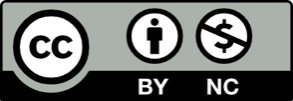 